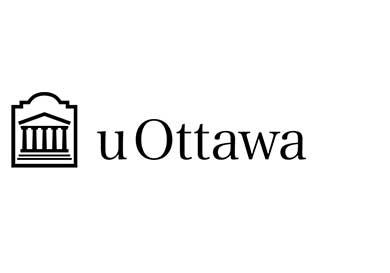 Livrable E : Calendrier et coûts du projetDate de soumission : 25 Février 2024GNG1503F - Professeur E. BouendeuPrésenté par : Équipe FF12Spencer Bruder 300369214Camille Bulaya 300315021Emma Buis 300363436Raymond Faye 300352202Habib Bendahmane 300364295Emir Dilber 300363652Table des matières : Résumé	Ce livrable contient l’ensemble des informations nécessaires au prototypage de notre concept. On y retrouve notamment des dessins de conceptions, la nomenclature des matériaux, une liste de l’équipement, une liste de risques liés au projet ainsi qu’un plan de contingence y remédiant et enfin un plan d’essai de prototypage.IntroductionNous sommes maintenant arrivés à l’étape quatre de la pensée conceptuelle, à savoir le prototypage. Nous avons appris qu’un prototype est une représentation d’une partie ou de tout un concept, afin d’apprendre des choses utiles le concernant. Ils peuvent également servir à obtenir de la rétroaction des utilisateurs ou encore à mesurer la performance du concept.Lors du prochain livrable, nous devrons créer le premier des trois prototypes demandés. L’objectif de ce livrable est donc de se préparer pour ce premier prototypage mais également pour les deux suivants. Tout d’abord nous allons inclure les dessins et schémas détaillés résumant les concepts choisis pour notre projet, en nous basant sur le livrable D. Ensuite viendront des tableaux reprenant les coûts associés au projet ainsi que l’équipement nécessaire. Nous enchainerons avec une liste des risques liés à notre projet ainsi qu’un plan de contingence pour atténuer les conséquences de ces risques, s’ils venaient à se produire. Enfin, nous terminerons ce livrable par un plan d’essai de prototypage.Dessin de conceptionÉcran de connexion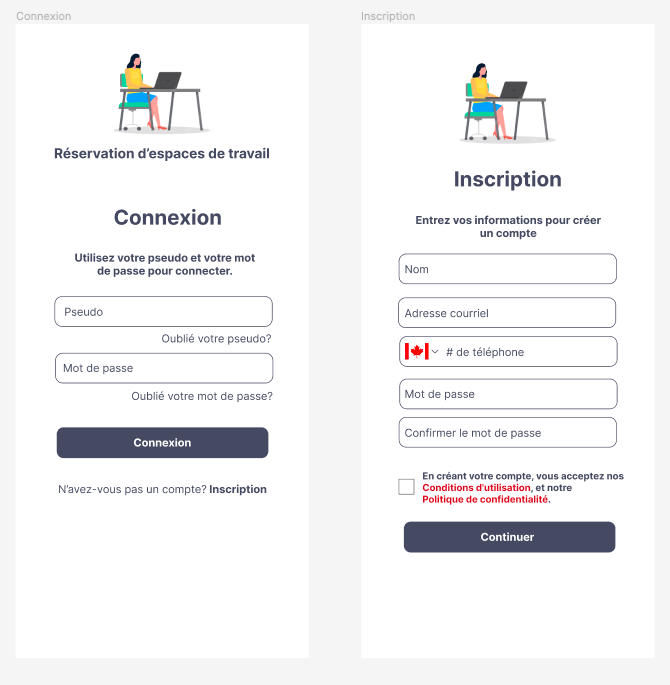 Écran d’accueil 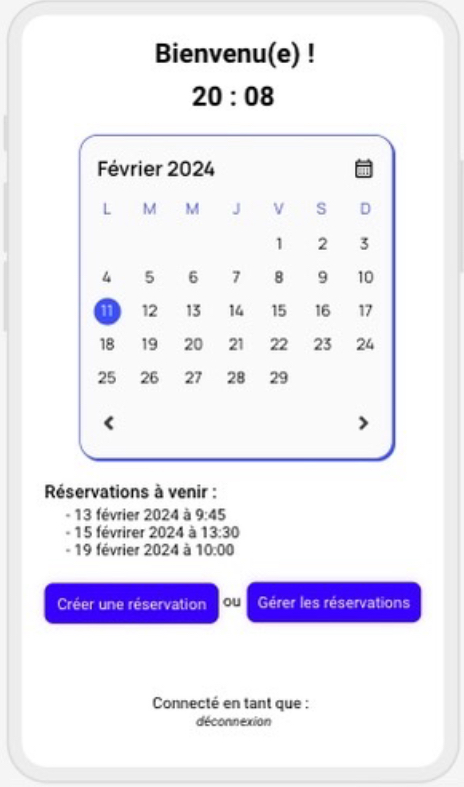 Écran de gestion des réservations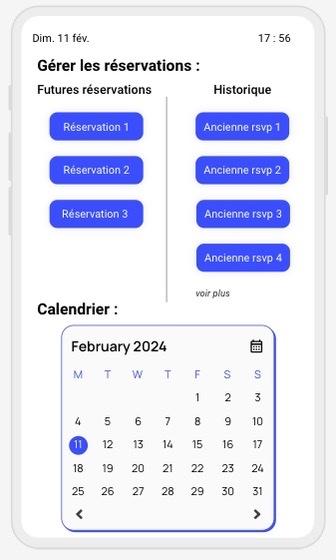 Écran de sélection d’horaire de réservations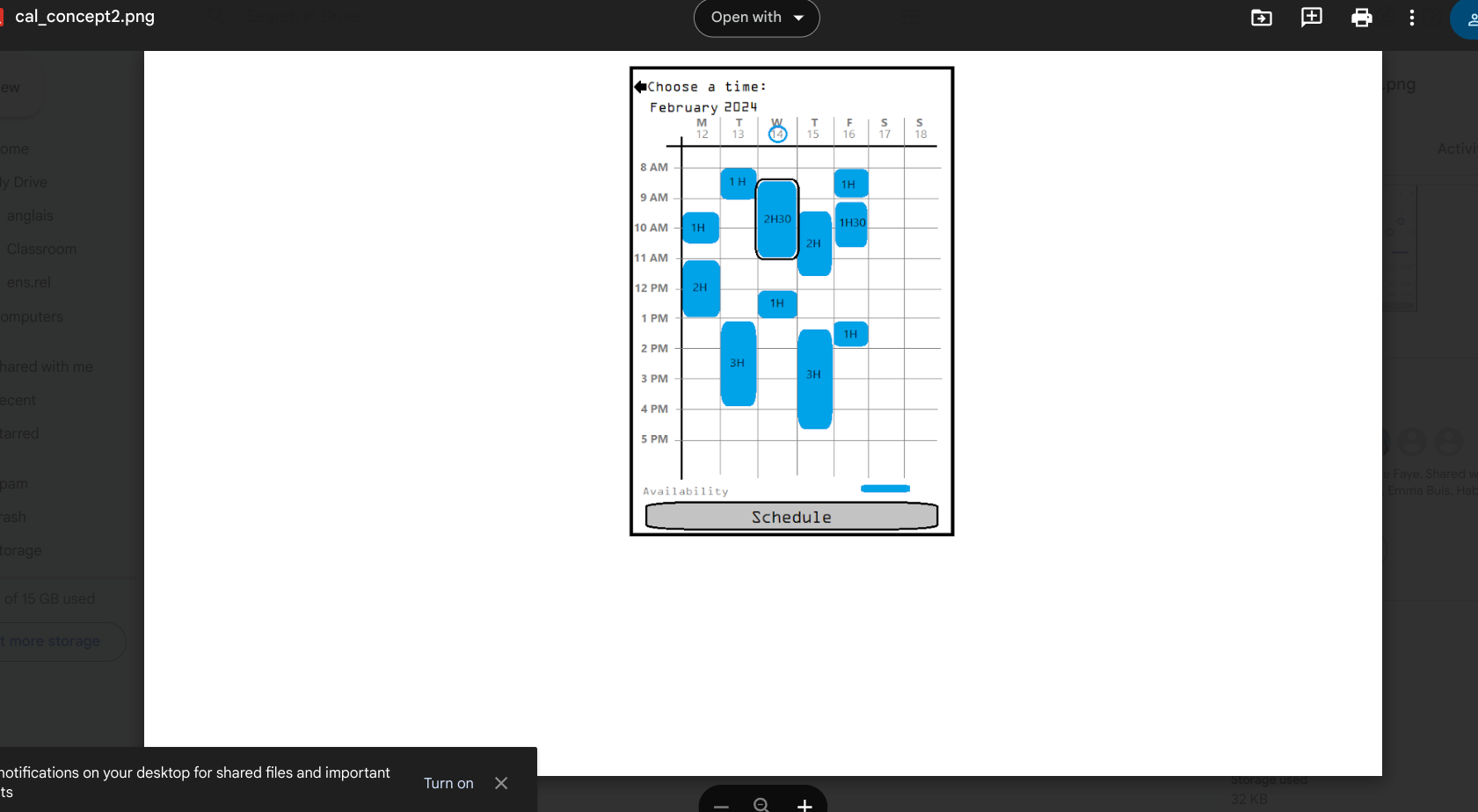 Écran de filtrage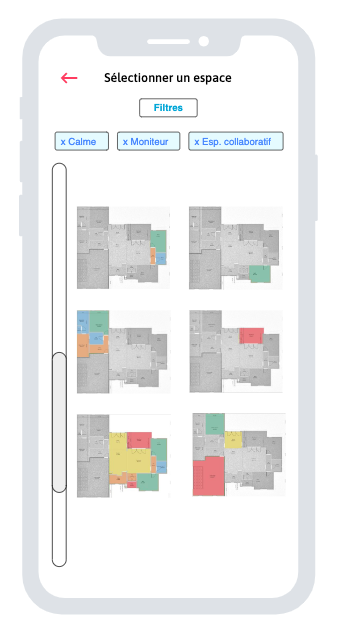 Écran de visualisation des étages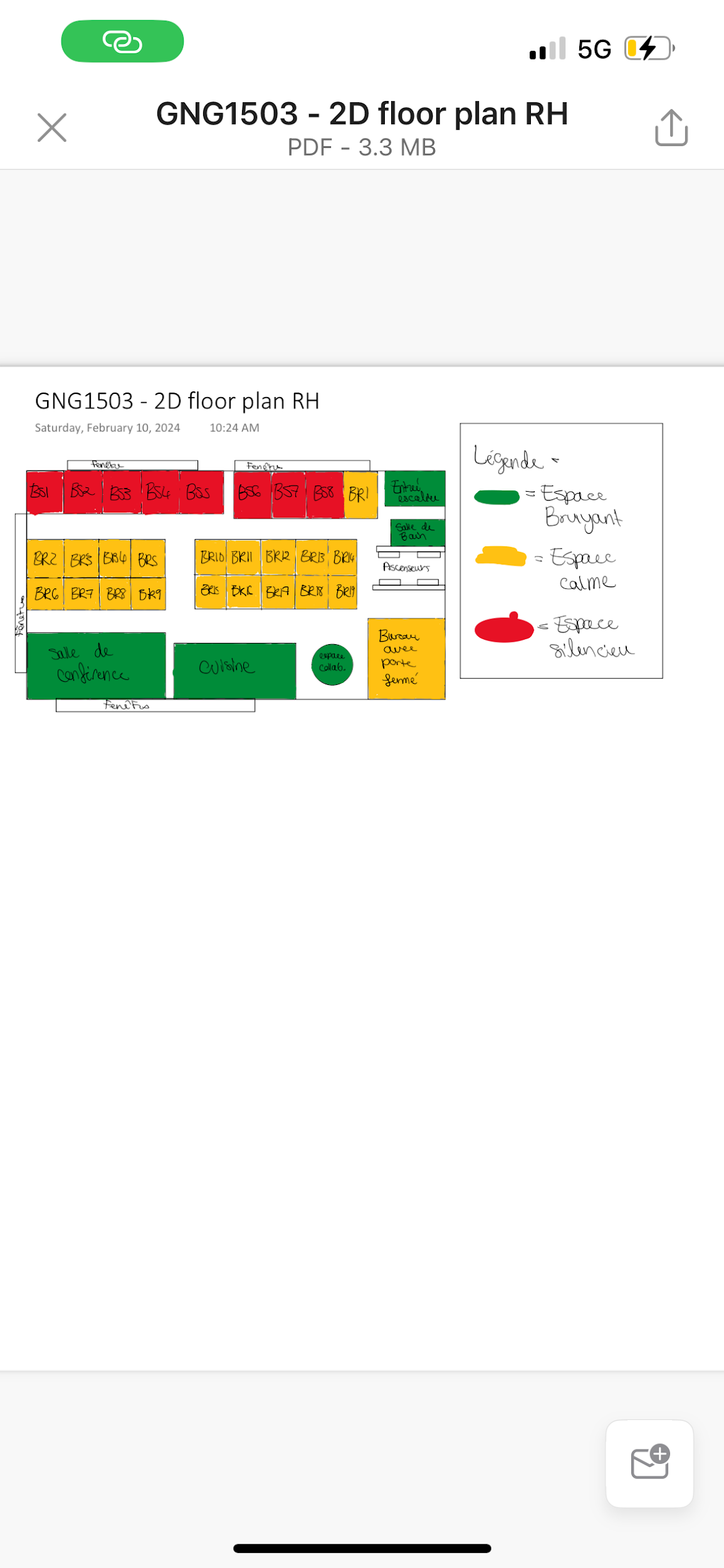 Matériel et équipementNomenclature des matériaux Liste de l’équipement OrdinateurSourisRisque et atténuationListe des risquesEn ce qui concerne les risques, il y en a plusieurs. Certains semblent simples mais ils pourraient s’avérer difficiles lors de la réalisation de notre site web. Ci dessous sont listés ces risques : Malfonctionnement , bogues , etc. Interface difficile à utiliser ( mauvaise navigation et accessibilité ).Interface mal concue.La sécurité (puisqu’il s’agit d’un site spécialement pour les employés du gouvernement).Dépassement des budgets et des délais.Compatibilité avec d’autres types de navigateurs/appareils.Ces risques peuvent causer d'importants problèmes à notre projet que ce soit au niveau financier , technique et aussi au niveau des délais. Plan de contingenceIl est essentiel d'élaborer un plan de contingence détaillé afin de gérer efficacement les risques associés à la conception d'un site web, en particulier un site Web destiné aux employés du gouvernement où la sécurité, l'accessibilité et la fiabilité sont cruciales. Voici un plan complet axé sur les risques que vous avez identifiés, accompagné de stratégies d'atténuation spécifiques pour chacun.Malfonctionnement ou bugLes tests continus doivent être inclus dans chaque phase de développement.Développement agile : utilisez des itérations rapides pour résoudre les problèmes.L'interface pour l'utilisateur Tests d'utilisation : Collecter des commentaires des utilisateurs finaux pour améliorer la navigation et l'accessibilité.Normes WCAG : Pour vous assurer que tout le monde peut l'utiliser facilement, suivez les normes d'accessibilité.Design d'une interface étroiteExpertise en conception UX/UI : travailler avec des professionnels pour garantir une expérience utilisateur optimale.Les commentaires des utilisateurs peuvent être utilisés pour affiner la conception.SécuritéLes audits de sécurité réguliers sont destinés à détecter et à corriger les vulnérabilités en utilisant des tests de pénétration. Les protocoles de sécurité comprennent : Installer un cryptage robuste ainsi que d'autres mesures de protection des données.Dépassement des budgets et des délais prévusPrécision dans la planification : Créez un calendrier de projet réaliste avec des objectifs clairs.Gestion des modifications : Contrôlez l'impact des modifications sur les coûts et le calendrier.Conformité Navigants et appareilsTests de Compatibilité : Vérifiez que la fonctionnalité fonctionne sur différents navigateurs et appareils.Design responsable : Assurez-vous qu'une expérience cohérente est présente sur tous les écrans.Plan d’essai de prototypageGestion de projet : Mise à jour du plan de projet TrelloLien vers le dashboard Trello : https://trello.com/invite/b/68aAmWRX/ATTIdd63af5da32e74d8f4f2fa62ab00bf0f7370ED83/projet-gng1503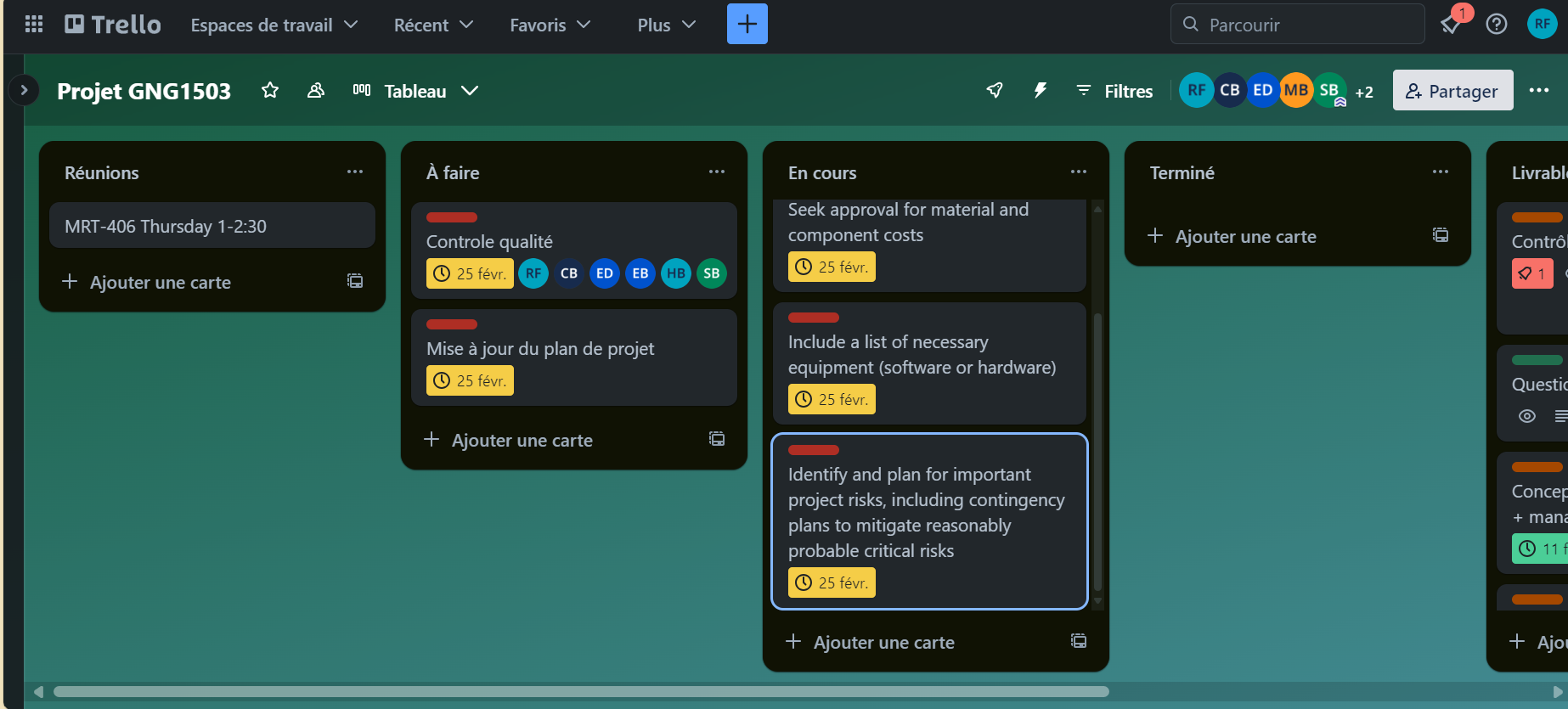 Capture d’écran du tableau TrelloConclusionPour conclure ce document, nous avons créé un plan détaillé qui nous a guidé à travers les étapes cruciales nécessaires à la création de prototypes pour notre projet web destiné aux employés du gouvernement. Nous avons commencé par dessiner nos idées et lister les matériaux et équipements nécessaires, ce qui nous a aidé à mieux visualiser et préparer notre projet.Ensuite, nous avons identifié les principaux risques liés au projet, y compris des problèmes techniques, des problèmes d'utilisation, des problèmes de sécurité, des dépassements de coûts et de temps, ainsi que des problèmes de compatibilité avec divers navigateurs et appareils. Nous avons créé des stratégies pour éviter ou gérer chaque risque. Nous pouvons rester organisés et prêts à faire face à ces obstacles.Enfin, nous avons défini la manière dont nous testerons nos prototypes. Avant de finaliser le projet, cette étape est cruciale car elle nous permet de vérifier si nos idées fonctionnent bien en pratique et de faire les ajustements nécessaires.En résumé, ce document nous sert de guide pour commencer à construire notre site web et nous prépare aux problèmes. C'est une méthode méthodique et pragmatique qui vise à garantir que notre projet réussira.Bibliographie:1A:Faire votre site avec une agence digitale est de loin l’option la plus chère.  Les tarifs de création internet en agence vont de 1 000 à 5 000 €, pour un site basique de présentation (5 à 10 pages),  Et vous compterez entre 10 000 à 100 000 €, si vous avez besoin de développements web plus élaborés (espace réservés pour les membres, vente en ligne, réservation de cours…). https://www.helloasso.com/blog/quel-est-le-prix-dun-site-internet/#:~:text=Les%20tarifs%20de%20cr%C3%A9ation%20internet,%2C%20r%C3%A9servation%20de%20cours%E2%80%A6%20).2A:Pour la plupart de nos clientes et clients, la conception d’un site Web coûte habituellement de 10 000 $ à 30 000 $ pour le développement initial, mais nous avons déjà vu des cas d’exception pour lesquels les coûts se situaient entre 60 000 $ et 100 000 $.https://www.bdc.ca/fr/articles-outils/blogue/etablir-budget-site-web#:~:text=Pour%20la%20plupart%20de%20nos,000%20%24%20et%20100%20000%20%24.3A:Pour la plupart de nos clientes et clients, la conception d’un site Web coûte habituellement de 10 000 $ à 30 000 $ pour le développement initial, mais nous avons déjà vu des cas d’exception pour lesquels les coûts se situaient entre 60 000 $ et 100 000 $.https://www.bdc.ca/fr/articles-outils/blogue/etablir-budget-site-web#:~:text=Pour%20la%20plupart%20de%20nos,000%20%24%20et%20100%20000%20%24.1B:Freehttps://wordpress.com/pricing/2B:Tiny Billed at $150/year.Starter Billed at $240/year.Freelance Billed at $920/year.Agency Billed at $2,329/year.
FlywheelNomenclature des MatériauxNomenclature des MatériauxNomenclature des MatériauxNomenclature des MatériauxNomenclature des MatériauxNomenclature des MatériauxNºNom du composantDescription du composantQuantitéPrix (CAD)Lien1WordpressWordpress est une plateforme de gestion de contenu (CMS). Son code source ouvert permet une grande flexibilité avec des thèmes et plugins.10https://wordpress.com/ 2Local by FlywheelLocal by Flywheel simplifie la création et la gestion d'environnements de développement WordPress en permettant aux développeurs de travailler sur des sites localement sur leur propre ordinateur, facilitant ainsi les tests, les modifications et le développement.10https://localwp.com/ 3ElementorElementor est un constructeur de pages visuel pour Wordpress avec une fonctionnalité de glisser-déposer.10https://elementor.com/ 4WP Booking CalendarWP Booking Calendar est un plugin pour WordPress qui permet aux utilisateurs de gérer facilement les réservations en ligne sur leur site.10https://en-ca.wordpress.org/plugins/booking/ 5Image Map Pro for WordPressImage Map Pro for WordPress est un plugin qui permet aux utilisateurs de créer des images interactives sur leurs sites WordPress.152.71https://codecanyon.net/item/image-map-pro-for-wordpress-interactive-image-map-builder/2826664?gad_source=1&gclid=Cj0KCQiA5-uuBhDzARIsAAa21T8fFEVMC6lCe62xObPaSOVGBnNn53XdGHqdH6w5mLFWqLg5ULIJpDUaAjp_EALw_wcB 6Solid SecuritySolid Security est un plugin de sécurité pour WordPress.10https://solidwp.com/security/ 7KadenceKadence est un ensemble polyvalent de thèmes pour WordPress.10https://www.kadencewp.com/ 8WPFormsWPForms est un plugin de formulaire pour WordPress qui simplifie la création et la gestion de formulaires en ligne.10https://wpforms.com/ PrototypesPrototypesPrototypesPrototypesPrototypesPrototypesPrototypesPrototypesPrototypesPrototypesTestsTestsTestsTestsTestsTestsNºNºTypeTypeObjectifObjectifFidélité Fidélité DateDateObjectifObjectifMéthodeMéthodeDateDate11Conception cibléeConception cibléeL'utilisateur peut utiliser l'application efficacement en peu de tempsL'utilisateur peut utiliser l'application efficacement en peu de tempsMoyenneMoyenne05.03.2405.03.24L'application est utilisable et facile à utiliserL'application est utilisable et facile à utiliseressai routier auprès d'une personne au hasardessai routier auprès d'une personne au hasard10.03.2410.03.2422Codage ciblée Codage ciblée Le code doit fonctionner Le code doit fonctionner Faible Faible 15.03.2415.03.24le code fonctionne sans erreurle code fonctionne sans erreurexécuter le codeexécuter le code15.03.2415.03.2433Sécurité cibléSécurité cibléLe site Web doit fonctionner sans être piraté.Le site Web doit fonctionner sans être piraté.FaibleFaible20.03.2420.03.24empêcher le piratage du siteempêcher le piratage du siteNous essaierons de trouver des vulnérabilités sur le site Web à l'aide d'autres programmes tels que Acunetix.Nous essaierons de trouver des vulnérabilités sur le site Web à l'aide d'autres programmes tels que Acunetix.20.03.2420.03.24